Penn State Day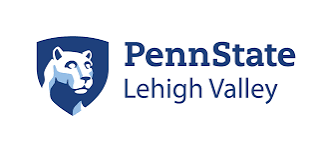       Saturday, October 7, 20238:15—9:00 a.m. 		Check-In and Continental BreakfastCentre Hall and Nittany Station Café9:00—9:10 a.m.			Welcome - Dr. Tina Q. Richardson, ChancellorRoom 1359:10—9:50 a.m.			Admissions Overview – Joe Schwartz, Admissions Counselor			Financial Aid Overview – Scott E. Semerod, Student Aid CoordinatorRoom 13525-Minute Breakout Sessions10:00—11:00 a.m.		Breakout Sessions - YOU SELECT TWO!STEM Faculty Panel Hear from faculty about STEM academic opportunities (Nittany Station Café)Non-STEM Faculty Panel Hear from faculty about non-STEM academic opportunities (Room 311)2+2 Plan Students have an opportunity to start their major at one campus and transition to another to complete their degree. Learn more about the 2+2 plan. (Room 224)Student Engagement Meet with Lehigh Valley campus student leaders and staff to explore our athletic programs, clubs, student organizations, and student resources. (Room 302)11:00—11:45 a.m.		Student Resources and Engagement Fair Meet with campus student leaders, staff, faculty, and offices to learn more about our athletic programs, clubs, student organizations, and student resourcesin Centre Hall.Admissions and Financial Aid ConsultationsIf you have additional questions about admissions or financial aid, come talk with us in Centre Hall.Campus ToursTours of campus with Lion Ambassadors will leave from Centre Hall.Penn State Lehigh Valley Bookstore is open from 8:15 a.m.to 12:15 p.m.today for all your Penn State gear needs! 10% off all purchases.